ГБПОУ «Соликамский социально – педагогический колледж им А. П. Раменского»Технологическая карта по математикеДля 2 классана тему:«Письменные приёмы сложения двузначных чисел с переходом через десяток вида: 37+53».Выполнил:Студент группы Ш – 37Лыткин Даниил ОлеговичПроверил Руководитель от колледжаАппельганц Татьяна Петровна (___________________)Учитель 
Лобанова Ирина Евгеньева(___________________)Отметка «       »Соликамск 2020 годТЕХНОЛОГИЧЕСКАЯ КАРТА Организационная структура урокаТема ур. / классПисьменные приёмы сложения двузначных чисел с переходом через десяток вида: 37+53 2 классУМК«Школа России»  (Моро М.И.)Цели деятельности педагогаПознакомить с письменным приёмом сложения чисел вида 37+53;Создать условия для формирования у учащихся навыка письменного приёма сложения двузначных чисел с переходом через десяток;Совершенствовать вычислительные навыки и умение решать задачи.Тип урокаИзучение нового материала.ЗадачиОбразовательные:Формировать навыки письменного приёма сложения двузначных чисел с переходом через десяток;закрепить умения устанавливать отношения между числами.Развивающие:развивать наблюдательность, внимание, зрительную и слуховую память, математическую речь, мыслительные операции;развивать умения работать в паре, в группах.Воспитательные:воспитать дружеские взаимоотношения;воспитать интерес к предмету «математика».воспитать чувство ответственности. Планируемые образовательные результаты Планируемые результаты:предметные:имеют представление об алгоритме сложения двузначных чисел с переходом через разряд;умеют выполнять сложение двузначных чисел с переходом через десяток согласно алгоритму; решать уравнения; решать составные задачи на нахождение остатка;знают, как выполнять проверку при решении уравнений.личностные УУД:оценивают собственную учебную деятельность: свои достижения, самостоятельность, причины неудач;применяют правила делового сотрудничества;сохраняют мотивацию к учебной деятельности.Регулятивные: определяют и формулируют цель деятельности на уроке с помощью учителя; планируют решение учебной задачи, выстраивают алгоритм действий; оценивают собственные успехи в вычислительной деятельности;познавательные: формулируют ответы на вопросы учителя; привлекают информацию, полученную ранее, для решения учебной задачи;коммуникативные: слушают и понимают речь одноклассников, учителя;согласовывают действия с партнёром; вступают в коллективное учебное сотрудничество.Методы и формы обученияМетоды: словесный, наглядный, практический; Формы: фронтальная, индивидуальная, групповая.Основные понятия и термины Сложение, двузначные числа, письменное сложение.ОборудованиеУчебник М.И.Моро «Математика 2  класс доска,  мультимедиа.Этапы урокаДеятельность учителяДеятельность учащихсяПримечания1.Организация урока.– Ужасно интересно
Все то, что неизвестно.А то, что неизвестно,Нам хочется узнать.Но чтоб добыть нам знания,Проявим мы старание,Тогда с тобою многоеУдастся нам понять.-Здравствуйте ребята.Меня зовут Даниил Олегович.И сегодня урок математики проведу у вас я.Давайте проверим вашу готовность к урокуНа краю стола, должны лежать:Пенал простой карандаш, учебник, конверт с раздаточным материалом.Слушают учителя. Дети садятся правильно спину выравнивают, руки кладут на парту друг на друга.Проверяют готовность к уроку.1 слайд2.Устный счетМотивация.Постановка  учебной задачи.АктуализацияМинутка чистописания Сейчас мы с вами решим несколько логических задач устно, будьте предельно внимательны!
В море плавало 9 пароходов. 2 парохода пристали к пристани. Сколько пароходов в море? (9).Двое мальчиков играли в шашки 3 часа. Сколько играл каждый из них? (3 часа) Сколько лап у двух медвежат? (8).Молодцы, теперь посмотрим на слайдНа какие 2 группы можно разделить числа?5, 12, 7, 25, 9, 47, 8, 36-Назовите однозначные-Назовите двузначные– Что вы умеете делать с двузначными числамиПроверим, как мы это умеем делать.-Замените суммой разрядных слагаемых все двузначные числа (12, 25, 47, 36)-Как называются числа при сложении?-Как называется результат действия сложения?Молодцы ребята теперь достаем свои тетради, отступаем 4 клетки от последней работы пишем число 27 января Классная работа.Посмотрите на слайд, сейчас мы с вами проведем минутку чистописания и пропишем данное число до конца строки Какое это число?Отступаем 2 клетки от слов классная работа и прописываем число 20 до конца строки, напоминаю, что при письме мы соблюдаем осанку и наклон тетради. Посмотрите на слайдПеред вами представлены письменные выражения давайте повторим по какому алгоритму их нужно решать.Ученик выходит к доске остальные пишут в тетради.Кто мне может назвать алгоритм работы с письменными выражения, столбиками?Индивид. работа (за доской) (повтор. алгоритм)+45 +35   +3223    24     56Учащиеся слушают учителя.Отвечают на вопросы учителя.однозначные и двузначныеНазывают однозначные 5,7,9,8.Называют двузначные 12, 25, 47, 36.(Складывать, вычитать, сравнивать, раскладывать на сумму разрядных слагаемых).12=10+225=20+547=40+7
36=30+6Слагаемые (Сумма)Посмотрите на слайдЧисло 20 двузначноеНа разряд десятков и единицВ этом числе 2 дес и 9 ед.Пишу 45 плюс 23 десятки под десятками единицы под единицами складываю единицы 5+3=8 едПишу 8 под единицамиСкладываю десятки 4дес+2дес=6десПишу 6 под десяткамиОтвет 68Остальное по аналог2 слайд3.Работа по теме урокаВычислите примеры: на доске(столкновение с проблемой)Я составил примеры из чисел устного счёта. Вот что получилось.-В чём затруднение?12+7= 1936+20= 5637+53= 90- Найдите самый трудный пример-Сформулируйте тему урока, что будем делать на уроке?-какую цель перед собой поставите?– Объясните, как вы сложили, комментируя наши действия.– Как вы думаете, как легче и быстрее найти значение выражения?  
– Каким главным правилом будем пользоваться при записи? (обращаем внимание, что при сложении единиц получается 10, а это 1 дес. 0 ед. В разряде единиц записываем 0, а десяток переходит в свой разряд)Работа по учебнику-Откройте учебник на с.13. Прочитайте алгоритм сложения.-В чём секрет нового вычислительного приёма?при сложении единиц получается 10.В разряде единиц записываем 0, а десяток переходит в свой разряд.-Кто понял, как решать примеры нового вида покажите «карточку определенного цвета» 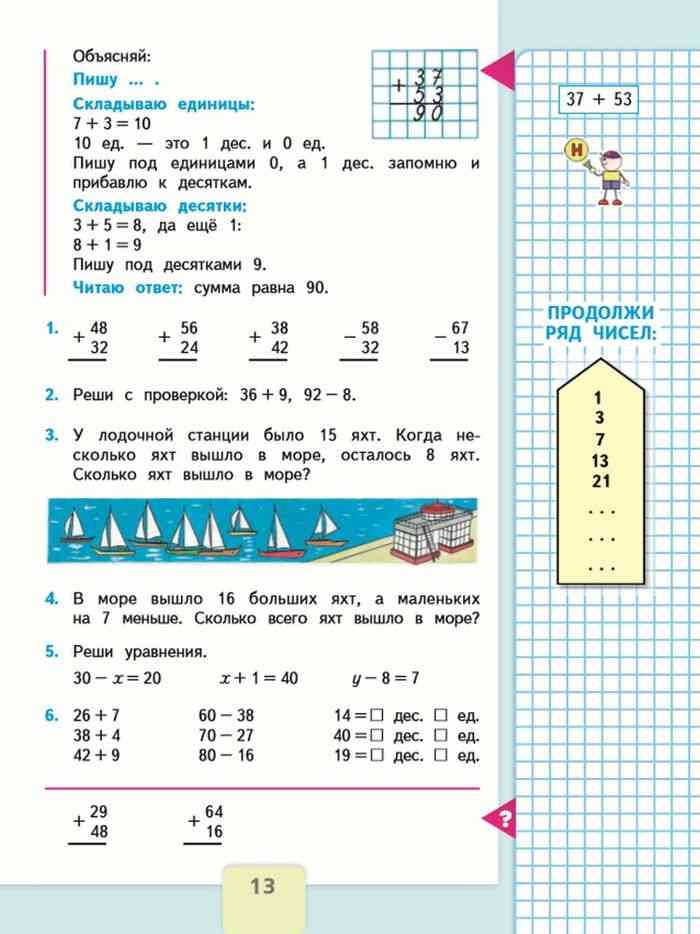 Учащиеся слушают учителя.Открывают учебники на странице 12-13решение примеров данного вида. столбикомнаучиться решать примеры данного вида столбикомзаписать столбиком
Единицы пишем под единицами, десятки под десятками37 + 53 = (30 + 7) + (50 + 3) = (30 + 50) + (7 + 3) = 80 + 10 = 904. Физ. минуткаРебята, давайте немного отдохнем.Быстро встали улыбнулись,Выше-выше потянулисьНу-ка плечи распрямитеПоднимите, отпустите.Вправо-влево повернитесьРук коленями коснитесьСели, встали, сели всталиИ на месте побежали.Выполняют Физ. минутку5.Закрепоение изученного материалаСейчас ребята наша задача выполнить задания, посмотрите на 13 странице задание №1Ваша задача решить данные выражения 1 ученик выходит к доске и проговаривает решениеОстальные пишут в тетрадях.Сейчас мы с вами решим задачку, прочитайте ее сначала про себя потом кто-то прочитает ее вслух.О чем говорится в задаче?Что известно?Сколько яхт осталось у лодочной станции? Что нам нужно найти?Что нам нужно сделать чтобы узнать, сколько яхт ушло вышло в море?Давайте составим краткую записьБыло – 15 яхтВышло - ?Осталось 8 яхт15-8=7яхтОтвет 7 яхт вышло в море.48+32Пишу 48 плюс 32 десятки под десятками единицы под единицами складываю единицы 8+2=10 едПишу 0 под единицами1 дес запоминаюСкладываю десятки 4 дес+3 дес да еще 1 =8 десПишу 8 под десяткамиОтвет 80Остальное по аналогии Что на лодочной станции было 15 яхт.6.Подведение итогов, рефлексияВспомните, какие цели на урок сегодня мы ставили?-Как вы думаете, мы достигли этих целей? -Что нового сегодня узнали.-Что повторили?Ребята у вас у каждого на парте лежат кружки 3 цветов, зеленый, желтый, красный.Зеленый это отличноЖелтый это нормальноКрасный это плохоПожалуйста поднимите ту карточку, которая соответствует вашему настроению, как вы оцениваете свою работу на уроке, был ли он интересен.Я очень рад, что большинство из вас подняли зеленые кружки.Ребята спасибо за урок, урок окончен.Вычислять столбиком на новый вид сложения двузначных чисел.Да, достигли.Дети поднимают карточки.